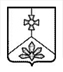       14.02.2018__                                      пгт Кавалерово                                        № __26_____Об утверждении Положения об Инвестиционном Совете администрации Кавалеровского муниципального районаВ целях реализации муниципальной программы «Развитие инвестиционной деятельности и повышение инвестиционной активности на территории Кавалеровского муниципального района на период 2017-2021 годы», утвержденной постановлением администрации Кавалеровского муниципального района от 19.04.2017 № 109, а также стимулирования инвестиционной активности на территории Кавалеровского муниципального района администрация Кавалеровского муниципального районаПОСТАНОВЛЯЕТ:Утвердить Положение об Инвестиционном Совете администрации Кавалеровского муниципального района (прилагается).       2. Опубликовать настоящее постановление в Бюллетене органов местного самоуправления Кавалеровского муниципального района «Кавалеровские ведомости», являющегося источником официального опубликования нормативно - правовых актов администрации Кавалеровского муниципального района и разместить на сайте администрации Кавалеровского муниципального района www.kavalerovsky.ru.	3. Контроль за исполнением настоящего постановления оставляю за собой.Глава Кавалеровского муниципальногорайона – глава администрации Кавалеровского муниципального района                                                                  С.Р. ГавриковУТВЕРЖДЕНО постановлением администрацииКавалеровского муниципального района от                          №_______Положениеоб Инвестиционном Совете администрации Кавалеровскогомуниципального района1. Общие положения1.1. Инвестиционный совет при администрации Кавалеровского муниципального района (далее - Совет) является постоянно действующим коллегиальным органом, осуществляющим функции по формированию и реализации инвестиционной политики, координации деятельности муниципальных образований Кавалеровского муниципального района (далее - района) по привлечению инвестиций и стимулированию инвестиционной деятельности на его территории, в том числе путем отбора инвестиционных проектов для предоставления муниципальной, краевой и государственной поддержки инвестиционной деятельности.1.2. В своей деятельности Совет руководствуется нормативными правовыми актами Российской Федерации, Приморского края, Кавалеровского муниципального района, а также настоящим Положением.1.3. При осуществлении своей деятельности Совет взаимодействует с администрацией Приморского края, муниципальными образованиями района, организациями всех форм собственности и физическими лицами.2. Задачи СоветаОсновными задачами Совета являются:2.1. Формирование и реализация единой инвестиционной политики на территории района, отвечающей целям и приоритетам социально-экономического развития района;2.2. Оказание содействия субъектам инвестиционной деятельности в реализации инвестиционных проектов на территории района, в том числе путем сопровождения инвестиционных проектов;2.3. Стимулирование эффективного взаимодействия и партнерства публичной власти и частного бизнеса, которое направлено на развитие экономики и социальной сферы;2.4. Разработка мер по устранению административных барьеров при реализации инвестиционных проектов на территории района, в том числе по повышению эффективности механизмов взаимодействия муниципальных образований района, Администрации Приморского края, предприятий и организаций независимо от их организационно-правовой формы по вопросам реализации единой политики в области инвестиционной деятельности на территории района;2.5. Повышение эффективности использования бюджетных средств, направляемых на реализацию муниципальной и стимулирование инвестиционной деятельности.3. Функции СоветаСовет в соответствии с возложенными на него задачами осуществляет следующие функции:3.1. Разрабатывает основные направления инвестиционной политики района, включая выработку подходов по улучшению инвестиционного климата, привлечению инвестиций и повышению эффективности инвестиционной деятельности на территории района;3.2. Рассматривает и выносит предложения о:3.2.1. Механизмах для привлечения инвестиционных ресурсов на территорию района;3.2.2. Системе мер оказания муниципальной поддержки и стимулирования инвестиционной деятельности на территории района;3.2.3. Районных целевых программах, направленных на стимулирование инвестиционной деятельности на территории района;3.3. Осуществляет рассмотрение инвестиционных проектов, претендующих на получение муниципальной, краевой государственной поддержки инвестиционной деятельности, в целях признания инвестиционных проектов приоритетными;3.4. Принимает решение о сопровождении инвестиционного проекта и назначении куратора инвестиционного проекта из числа сотрудников администрации муниципального района, в сфере деятельности которого реализуется инвестиционный проект;3.5. Рассматривает вопросы по устранению административных барьеров, возникающих в процессе реализации инвестиционных проектов на территории района;3.6. Рассматривает отчеты о выполнении условий инвестиционных соглашений по проектам, получившим муниципальную поддержку инвестиционной деятельности.4. Права СоветаДля выполнения возложенных задач и функций Совет имеет право:4.1. Вносить предложения по вопросам, отнесенным к компетенции Совета;4.2. Запрашивать от отделов, управлений администрации района, муниципальных образований района, организаций и предприятий независимо от их организационно-правовой формы информацию, необходимую для обеспечения выполнения задач и функций Совета;4.3. Привлекать при необходимости в установленном порядке экспертов и консультантов для проработки отдельных инвестиционных проектов;4.4. Разрабатывать и утверждать регламент работы Совета;4.5. Создавать рабочую группу при Совете (далее - рабочая группа).5. Состав и структура Совета5.1. В состав Совета входят председатель Совета, заместитель председателя Совета, секретарь Совета и члены Совета.5.2. Состав Совета утверждается постановлением администрации Кавалеровского муниципального района.5.3. В состав Совета входят руководители или заместители руководителей отделов, управлений, представители Думы Кавалеровского муниципального района. В состав Совета по согласованию в установленном порядке могут входить представители общественных объединений предпринимателей и работодателей с правом совещательного голоса.5.4. Совет возглавляет председатель Совета. В отсутствие председателя Совета его функции исполняет заместитель председателя Совета.5.5. Председатель Совета:5.5.1. Руководит деятельностью Совета;5.5.2. Утверждает регламент и план работы Совета;5.5.3. Дает поручения членам Совета в пределах своей компетенции;5.5.4. Подписывает документы Совета;5.5.5. Определяет дату проведения заседаний Совета;5.5.6. Принимает решение о проведении заседания Совета.5.6. Секретарь Совета:5.6.1. Осуществляет подготовку материалов по повестке дня заседания Совета, документов и проектов решений Совета.5.6.2. Информирует членов Совета о месте, времени проведения и повестке дня очередного заседания Совета, обеспечивает их необходимыми материалами;5.6.3. Ведет протоколы заседаний Совета;5.6.4. Обеспечивает документооборот и осуществляет контроль за соблюдением сроков выполнения решений Совета;5.6.5. Обеспечивает участие в заседаниях Совета членов Совета и приглашенных лиц;5.6.6. В случае проведения заседания Совета в заочной форме направляет членам Совета все необходимые для заочного рассмотрения и голосования документы;5.6.7. Уведомляет заинтересованные органы о решениях Совета.5.7. Для оказания содействия инвесторам (инициаторам) инвестиционных проектов в разрешении проблемных вопросов, возникающих в процессе реализации инвестиционных проектов, на постоянной основе создается рабочая группа.5.8. Состав рабочей группы формируется из числа сотрудников администрации района и муниципальных образований района, утверждается распоряжением администрации Кавалеровского муниципального района.6. Организация работы Совета6.1. Работа Совета осуществляется в форме заседаний, обеспечивающих коллегиальное принятие решения в рамках компетенции Совета;6.2. Заседания Совета проводятся в соответствии с планом работы Совета. Для рассмотрения вопросов, требующих оперативного решения, могут проводиться внеочередные заседания Совета;6.3. Заседания Совета проводятся в очной форме или заочной форме;6.4. В заседаниях Совета по приглашению могут принимать участие представители органов исполнительной власти края, территориальных органов федеральных органов исполнительной власти, а также руководители предприятий и организаций;6.5. Члены Совета вносят предложения по плану работы Совета, повестке дня его заседания и порядку обсуждения вопросов, участвуют в подготовке материалов к заседанию Совета, а также проектов решений Совета;6.6. Материалы по вопросам повестки дня заседания Совета предоставляются членам Совета не позднее трех рабочих дней до дня заседания Совета;6.7. Присутствие на заседании Совета его членов обязательно. В случае если член Совета не может участвовать в заседании по причине болезни, командировки, отпуска, его полномочия делегируются лицу, исполняющему его обязанности;6.8. В случае проведения заседания Совета в заочной форме члены Совета обязаны в срок, не превышающий трех рабочих дней после получения материалов по повестке дня, в письменном виде изложить свое мнение по поставленным вопросам и передать его секретарю Совета;6.9. При очной форме проведения заседания Совета все решения Совета принимаются путем открытого голосования. В случае несогласия кого-либо из членов Совета с принятым решением он может выразить особое мнение, которое фиксируется в протоколе заседания Совета;6.10. Заседание Совета считается правомочным, если в нем приняли участие не менее двух третей членов Совета;6.11. Решение считается принятым, если за него проголосовало большинство присутствовавших на заседании членов Совета или принявших участие в голосовании заочно (опросным путем). При равенстве голосов голос председательствующего на заседании Совета является решающим;6.12. Решения Совета оформляются протоколом, который подписывается председателем и секретарем Совета;6.13. Решения Совета доводятся до сведения членов Совета и направляются заинтересованным лицам;6.14. Информация о деятельности Совета размещается на официальном сайте администрации района в сети Интернет.